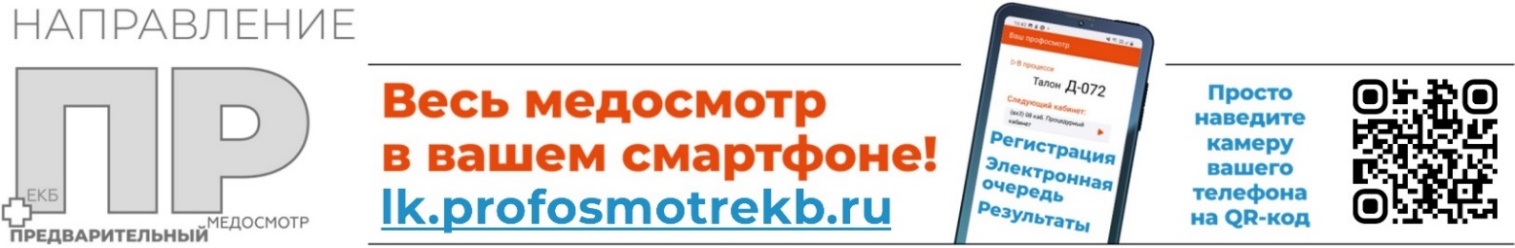 Информация о работодателе:Направление на ПРЕДВАРИТЕЛЬНЫЙ медицинский осмотр в медицинский центр «Профосмотр»г. Первоуральск, ул. Герцена, д. 19 (вход со двора), тел.: 8 (3439) 646-222Г. Уполномоченный представитель работодателя:* - без печати организации направление недействительно!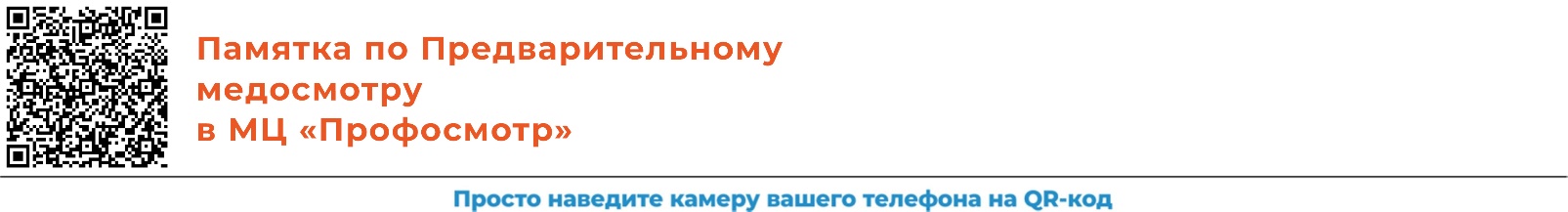 (Полное наименование организации)(ИНН)(Адрес электронной почты)(Контактный телефон)(ОКВЭД)Дата выдачи направленияДата выдачи направленияДата выдачи направленияДата выдачи направленияФамилияФамилияИмяОтчествоОтчествоОтчествоПол: мужской, женский (нужное подчеркнуть)Дата рожденияСНИЛСПрофессия (должность)Профессия (должность)Наименование структурного подразделенияНаименование структурного подразделенияНаименование структурного подразделенияНаименование вредных и (или) опасных производственных факторов и видов работКод фактора поприказу МЗ РФ №29Н от 28.01.2021 г.Классусловий труда(должность)(подпись)(фамилия, инициалы)